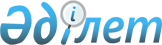 О ставках фиксированного налога
					
			Утративший силу
			
			
		
					Решение маслихата Зыряновского района Восточно-Казахстанской области от 30 марта 2018 года № 27/7-VI. Зарегистрировано Управлением юстиции Зыряновского района Департамента юстиции Восточно-Казахстанской области 19 апреля 2018 года № 5-12-151. Утратило силу решением маслихата района Алтай Восточно-Казахстанской области от 11 июня 2020 года № 67/7-VI
      Сноска. Утратило силу решением маслихата района Алтай Восточно-Казахстанской области от 11.06.2020 № 67/7-VI (вводится в действие с 01.01.2020).

      Примечание РЦПИ.

      В тексте документа сохранена пунктуация и орфография оригинала.
      В соответствии со статьей 546 Кодекса Республики Казахстан от 25 декабря 2017 года "О налогах и других обязательных платежах в бюджет" (Налоговый кодекс), подпунктом 15) пункта 1 статьи 6 Закона Республики Казахстан от 23 января 2001 года "О местном государственном управлении и самоуправлении в Республике Казахстан" маслихат Зыряновского района РЕШИЛ:
      1. Установить единые ставки фиксированного налога для всех налогоплательщиков, осуществляющих деятельность на территории Зыряновского района, на единицу налогообложения в месяц согласно приложению.
      2. Признать утратившим силу решение маслихата Зыряновского района от 24 марта 2009 года № 18/3–IV "Об установлении единых ставок фиксированного налога" (зарегистрировано в Реестре государственной регистрации нормативных правовых актов за № 5-12-79, опубликовано в газете "День за днем" 07 мая 2009 года).
      3. Настоящее решение вводится в действие по истечении десяти календарных дней после дня его первого официального опубликования.
					© 2012. РГП на ПХВ «Институт законодательства и правовой информации Республики Казахстан» Министерства юстиции Республики Казахстан
				
      Председатель сессии 

Р. Зиннуров

      Секретарь маслихата 
Зыряновского района 

Л. Гречушникова
Приложение 
к решению маслихата 
Зыряновского района 
от "30" марта 2018 года 
№ 27/7-VI
   №п/п
Наименование объекта налогообложения
Ставки фиксированного налога (в месячных расчетных показателях)
1.
Игровой автомат без выигрыша, предназначенный для проведения игры с одним игроком
3
2.
Игровой автомат без выигрыша, предназначенный для проведения игры с участием более одного игрока
5
3.
Персональный компьютер, используемый для проведения игры
2
4.
Игровая дорожка
7
5.
Карт
4
6.
Бильярдный стол
6
7.
Обменный пункт уполномоченной организации
10